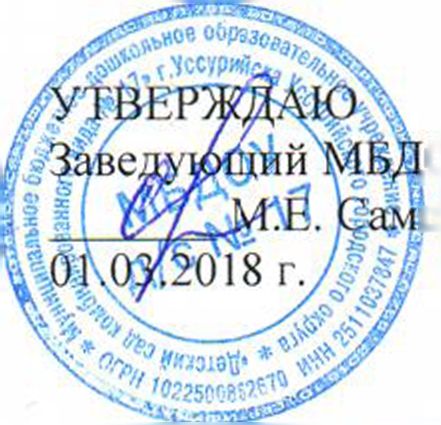 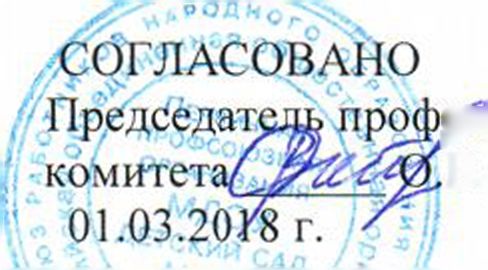 Правила внутреннего трудового распорядка для работников
Муниципальною бюджетного дошкольною образовательного учреждения
«Детский сад комбинированною вида № 17»
г. Уссурийска Уссурийского юродскою округа.1. Общие положенияНастоящие правила определяют внутренний трудовой распорядок в Муниципальном бюджетном дошкольном образовательном учреждении «Детский сад комбинированного вида № 17» г. Уссурийска Уссурийского городского округа (далее - Учреждение).Правила внутреннего трудового распорядка Учреждения - локальный нормативный акт, регламентирующий, в соответствии с Трудовым кодексом РФ от 30.12.2001 г. № 197-ФЗ (далее - ТК РФ) и иными федеральными законами, порядок приёма и увольнения работников, основные права, обязанности и ответственность сторон трудового договора, режим работы, время отдыха, применяемые к работникам меры поощрения и взыскания, а также иные вопросы регулирования трудовых отношений в Учреждении (ст. 189 ТК РФ).Правила внутреннего распорядка учреждения утверждаются руководителем с учётом мнения выборного профсоюзного органа (ст. 190 ТК РФ).Основные права и обязанности работодателя (ст. 22 ТК РФ)Работодатель имеет право:заключать, изменять и расторгать трудовые договоры с работниками в порядке и на условиях, которые установлены ТК РФ и иными федеральными законами;вести коллективные переговоры и заключать коллективные договоры;принимать локальные нормативные акты;требовать от работников исполнения ими трудовых обязанностей и бережного отношения к имуществу Учреждения, соблюдения настоящих Правил внутреннего трудового распорядка, иных локальных нормативных актов Учреждения;поощрять работников за добросовестный эффективный труд;привлекать работников к дисциплинарной и материальной ответственности в порядке, установленном ТК РФ и иными федеральными законами.Работодатель обязан:соблюдать трудовое законодательство и иные нормативные правовые акты, содержащие нормы трудового права, локальные нормативные акты, условия коллективного договора, соглашений и трудовых договоров;предоставлять работникам работу, обусловленную трудовым договором;обеспечивать безопасность и условия труда, соответствующие государственным нормативным требованиям охраны труда;обеспечивать работников оборудованием, инструментами, технической документацией и иными средствами, необходимыми для исполнения ими трудовых обязанностей;обеспечивать работникам равную оплату за труд равной ценности;выплачивать в полном размере причитающуюся работникам заработную плату в сроки, установленные в соответствии с ТК РФ, коллективным договором, трудовыми договорами;вести коллективные переговоры, а также заключать коллективный договор в порядке, установленном ТК РФ;обеспечивать бытовые нужды работников, связанные с исполнением ими трудовых обязанностей;осуществлять обязательное социальное страхование работников в порядке, установленном федеральными законами.Основные права и обязанности работников (ст. 21 ТК РФ)Работник имеет право:заключение, изменение и расторжение трудового договора в порядке и на условиях, которые установлены ТК РФ, иными федеральными законами;предоставление ему работы, обусловленной трудовым договором;рабочее место, соответствующее государственным нормативным требованиям охраны труда и условиям, предусмотренным коллективным договором;своевременную и в полном объеме выплату заработной платы в соответствии со своей квалификацией, сложностью труда, количеством и качеством выполненной работы;отдых, обеспечиваемый установлением нормальной продолжительности рабочего времени, сокращенного рабочего времени для отдельных профессий и категорий работников, предоставлением еженедельных выходных дней, нерабочих праздничных дней, оплачиваемых ежегодных отпусков;полную достоверную информацию об условиях труда и требованиях охраны труда на рабочем месте;профессиональную подготовку, переподготовку и повышение своей квалификации в порядке, установленном ТК РФ, иными федеральными законами;объединение, включая право на создание профессиональных союзов и вступление в них для защиты своих трудовых прав, свобод и законных интересов;участие в управлении организацией в предусмотренных ТК РФ, иными федеральными законами и коллективным договором формах;ведение коллективных переговоров и заключение коллективных договоров и соглашений через своих представителей, а также на информацию о выполнении коллективного договора, соглашений;защиту своих трудовых прав, свобод и законных интересов всеми не запрещенными законом способами;разрешение индивидуальных и коллективных трудовых споров, включая право на забастовку, в порядке, установленном ТК РФ, иными федеральными законами;возмещение вреда, причиненного ему в связи с исполнением трудовых обязанностей, и компенсацию морального вреда в порядке, установленном ТК РФ, иными федеральными законами;обязательное социальное страхование в случаях, предусмотренных федеральными законами.Работник обязан:предъявлять при приёме на работу документы, предусмотренные ТК РФ и иными федеральными законами;добросовестно исполнять свои трудовые обязанности, возложенные на него трудовым договором, должностными инструкциями;соблюдать правила внутреннего трудового распорядка;соблюдать трудовую дисциплину;работать честно и добросовестно;своевременно и точно исполнять распоряжения руководителя;выполнять установленные нормы труда;использовать рабочее время для производительного труда;воздерживаться от действий, мешающих другим работникам выполнять их трудовые обязанности;не изменять по своему усмотрению расписание занятий и график работы;не отменять, удлинять или сокращать продолжительность занятий и перерывов между ними;в помещениях и на территории Учреждения не распивать спиртные напитки и не курить;соблюдать требования по охране труда и обеспечению безопасности труда;бережно относиться к имуществу Учреждения, к имуществу работодателя (в том числе к имуществу третьих лиц, находящемуся у работодателя, если работодатель несет ответственность за сохранность этого имущества) и других работников;незамедлительно сообщить работодателю либо непосредственному руководителю о возникновении ситуации, представляющей угрозу жизни и здоровью людей, сохранности имущества Учреждения, имущества работодателя (в том числе имущества третьих лиц, находящегося у работодателя, если работодатель несет ответственность за сохранность этого имущества);Порядок приёма, перевода и увольнения работников.Порядок приёма на работу.Работники реализуют своё право на труд путём заключения трудового договора с работодателем.Трудовой договор заключается в письменной форме (ст. 67 ТК РФ) путём составления и подписания сторонами единого правового документа, отражающего их согласованную волю по всем существенным условиям труда работника. Один экземпляр трудового договора хранится в Учреждении, другой - у работника.При заключении трудового договора лицо, поступающее на работу, предъявляет работодателю:паспорт или иной документ, удостоверяющий личность;трудовую книжку, за исключением случаев, когда трудовой договор заключается впервые или работник поступает на работу на условиях совместительства;медицинское заключение об отсутствии противопоказаний по состоянию здоровья для работы в Учреждении (ст.69, 213 ТК РФ);страховое свидетельство государственного пенсионного страхования;документы воинского учета - для военнообязанных и лиц, подлежащих призыву на военную службу;документ об образовании, о квалификации или наличии специальных знаний - лицам, принимаемым на работу, требующую специальных знаний или специальной подготовки (педагогические, медицинские работники и др.);справку о наличии (отсутствии) судимости и (или) факта уголовного преследования либо о прекращении уголовного преследования по реабилитирующим основаниям (ст. 65 ТК РФ).Приём на работу без выше перечисленных документов не допускается.Прием на работу оформляется приказом (распоряжением) работодателя, изданным на основании заключенного трудового договора.Приказ (распоряжение) работодателя о приеме на работу объявляется работнику под роспись в трехдневный срок со дня фактического начала работы.При приеме на работу (до подписания трудового договора) работодатель обязан ознакомить работника под роспись с правилами внутреннего трудового распорядка, иными локальными нормативными актами Учреждения, непосредственно связанными с трудовой деятельностью работника, коллективным договором.В соответствии с приказом о приёме на работу работодатель в недельный срок делает запись в трудовой книжке работника согласно инструкции о порядке ведения трудовых книжек на предприятиях, в учреждениях и организациях. На лиц, работающих по совместительству трудовые книжки ведутся по основному месту работы.Трудовые книжки работников хранятся в Учреждении.С каждой записью, вносимой на основании приказа в трудовую книжку, работодатель обязан ознакомить ее владельца под расписку в его личной карточке, в которой повторяется запись, внесенная в трудовую книжку.На каждого работника ведётся личное дело, состоящее из выписки из приказа о приёме на работу или его заверенной копии, копии документа об образовании и (или) профессиональной подготовке, документов, предъявляемых при приёме на работу, аттестационного листа. Здесь же хранится экземпляр работодателя письменного трудового договора с работником.Личное дело работника хранится в Учреждении. Срок хранения личного дела после расторжения трудового договора - 75 лет.Перевод на другую работу.Требование от работника выполнения работы, не соответствующей специальности, квалификации, должности либо с изменением размера заработной платы, льгот и других условий труда, обусловленных трудовым договором, обычно связано с его переводом на другую работу. Такой перевод допускается только с согласия работника (ст. 72.1., 72.2. ТК РФ).Перевод на другую работу без согласия работника возможен лишь в случаях, предусмотренных ст. 72.2., 73 ТК РФ.4.3. Прекращение и изменение трудового договора.Основаниями прекращения трудового договора являются:соглашение сторон (ст. 78 ТК РФ);истечение срока действия трудового договора, за исключением случаев, когда трудовые отношения фактически продолжаются, и ни одна из сторон не потребовала их прекращения;расторжение трудового договора по инициативе работника (ст. 80 ТК РФ);расторжение трудового договора по инициативе работодателя (ст.81 ТК РФ).Трудовой договор может быть расторгнут и по другим основаниям,предусмотренным ТК РФ и иными федеральными законами.Работник имеет право расторгнуть трудовой договор, предупредив об этом работодателя в письменной форме не позднее чем за две недели, если иной срок не установлен настоящим ТК РФ или иным федеральным законом. Течение указанного срока начинается на следующий день после получения работодателем заявления работника об увольнении.В случаях, когда заявление работника об увольнении по его инициативе (по собственному желанию) обусловлено невозможностью продолжения им работы (зачисление в образовательное учреждение, выход на пенсию и другие случаи), а также в случаях установленного нарушения работодателем трудового законодательства и иных нормативных правовых актов, содержащих нормы трудового права, локальных нормативных актов, условий коллективного договора, соглашения или трудового договора работодатель обязан расторгнуть трудовой договор в срок, указанный в заявлении работника.Днем прекращения трудового договора во всех случаях является последний день работы работника, за исключением случаев, когда работник фактически не работал, но за ним, в соответствии с ТК РФ или иным федеральным законом, сохранялось место работы (должность).Прекращение трудового договора оформляется приказом (распоряжением) работодателя с указанием статьи, а в необходимых случаях и пункта (части) статьи ТК РФ, послужившей основанием прекращения трудового договора. С приказом (распоряжением) работодателя о прекращение трудового договора работник должен быть ознакомлен под роспись.В день прекращения трудового договора работодатель обязан выдать работнику оформленную трудовую книжку. Запись в трудовую книжку об основании и о причине прекращения трудового договора должна производиться в точном соответствии с формулировками ТК РФ или иного федерального закона и со ссылкой на соответствующие статью, часть статьи, пункт статьи ТК РФ или иного федерального закона.При прекращении трудового договора выплата всех сумм, причитающихся работнику от работодателя, производится в день увольнения работника. Если работник в день увольнения не работал, то соответствующие суммы должны быть выплачены не позднее следующего дня после предъявления уволенным работником требования о расчете.Рабочее время и время отдыхаРабочее время работников определяется правилами внутреннего трудового распорядка Учреждения (ст.91 ТК РФ), должностными обязанностями, трудовым договором.Продолжительность рабочего времени, а также минимальная продолжительность ежегодного оплачиваемого отпуска работников устанавливается ТК РФ и иными правовыми актами РФ с учётом особенностей их труда.Режим работы Учреждения с 07.30 до 19.30. Рабочая неделя составляет пять рабочих дней. Рабочее время сотрудников регламентируется графиком работы, утверждённым руководителем с учётом мнения (по согласованию) выборного профсоюзного органа. Продолжительность рабочего дня (смены) для старшего воспитателя, воспитателей определяется из расчета 36 часов в неделю, учителя-логопеда - 20 часов в неделю, музыкального руководителя - 24 часа в неделю. Продолжительность рабочего дня для остальных работников составляет 40 часов в неделю.Продолжительность рабочего времени, а также минимальнаяпродолжительность ежегодного оплачиваемого отпуска педагогическим работникам образовательных учреждений устанавливается ТК РФ и иными правовыми актами РФ с учетом особенностей их труда.Учебная нагрузка педагогического работника образовательного учреждения оговаривается в трудовом договоре.При проведении тарификации воспитателей и графика работы на начало учебного года объем учебной нагрузки каждого воспитателя устанавливается приказом руководителя образовательного учреждения по согласованию с выборным профсоюзным органом, мнение которого, как коллегиального органа, должно быть оформлено в виде решения, принятого на специальном заседании с составлением соответствующего протокола.При установлении учебной нагрузки на новый учебный год следует иметь в виду, что, как правило:у педагогических работников должна сохраняться преемственность групп и объем учебной нагрузки;объем учебной нагрузки должен быть стабильным на протяжении всего учебногогода.Сетка НОД составляется и утверждается администрацией ДОУ по согласованию с выборным профсоюзным органом с учетом обеспечения педагогической целесообразности, соблюдения санитарно - гигиенических норм и максимальной экономии времени воспитателя.Продолжительность рабочего дня обслуживающего персонала и рабочих определяется графиком сменности, составляемым с соблюдением установленной продолжительности рабочего времени за неделю или другой учетный период, и утверждается руководителем образовательного учреждения по согласованию с выборным профсоюзным органом (Приложение 4).В графике указываются часы и перерывы для отдыха и приема пищи. Порядок и место отдыха, приема пищи устанавливаются руководителем по согласованию с выборным профсоюзным органом учреждения. Для педагогов, выполняющих свои обязанности непрерывно в течение рабочего дня, перерыв для приема пищи не устанавливается: возможность приема пищи обеспечивается одновременно вместе с воспитанниками.График сменности объявляется работнику под расписку и вывешивается на видное место, как правило, не позднее, чем за один месяц до введения его в действие.Выплаты при выполнении работы в ночное время устанавливаются в соответствии со статьей 154 ТК РФ. Размер повышения оплаты труда за работу в ночное время (с 10 часов вечера до 6 часов утра) составляет 35%.Для некоторых категорий работников по согласованию с выборным профсоюзным органом может быть установлен суммированный учет рабочего времени. Если, при выполнении отдельных видов работ не может быть соблюдена установленная для данной категории работников ежедневная или еженедельная продолжительность рабочего времени, допускается введение суммированного учета рабочего времени. Работники, для которых установлен суммированный учет рабочего времени, привлекаются к работе в общеустановленные выходные и праздничные дни, а в графике работы должен быть предусмотрен еженедельный непрерывный отдых продолжительностью не менее 42 часов.Для отдельных категорий работников (сторожей), связанных с охраной учреждения, устанавливается сменный режим рабочего времени и выходные дни согласно графику сменности.Продолжительность работы при сменном режиме, в том числе время начала и окончания ежедневной работы и перерыва для отдыха и приема пищи, определяется графиками сменности, утверждаемыми руководителем учреждения, с соблюдением установленной законодательством продолжительности рабочего времени за месяц или другой учетный период.Продолжительность рабочего времени за учетный период (год) не должна превышать нормального числа рабочих часов.Нормальное число рабочих часов за учетный период определяется исходя из установленной для данной категории работников еженедельной продолжительности рабочего времени.Для сотрудников, работающих по должности «сторож» устанавливается суммированный учет рабочего времени (ст. 118 ТК РФ). Срок учетного периода - 1 год. Учетный период включает в себя рабочее время, в том числе часы работы в выходные и праздничные дни. Устанавливается следующий порядок ведения учетного периода:заведующий составляет график суммарного учета рабочего времени сторожей и согласовывает его с профкомомработники знакомятся с графиком на позднее, чем за месяц и ставят свою роспись в знак ознакомления с документом;график заносится в прошитую и пронумерованную тетрадь учета суммарного рабочего времени и вывешивается в доступном месте.Прием пищи и отдых производятся непосредственно на рабочем месте.Работа в выходные и праздничные дни запрещена. Привлечение отдельных работников образовательных учреждений к работе в выходные и праздничные дни допускается в исключительных случаях, предусмотренных законодательством, с согласия выборного профсоюзного органа, по письменному приказу (распоряжению) руководителя.Работа в выходные дни компенсируется предоставлением другого дня отдыха, или по соглашению сторон, в денежной форме, но не менее чем в двойном размере.Очередность предоставления оплачиваемых отпусков определяется ежегодно с учётом необходимости обеспечения нормальной работы Учреждения и благоприятных условий для отдыха работников (ст.123 ТК РФ). График отпусков составляется и утверждается работодателем с учетом мнения выборного органа первичной профсоюзной организации не позднее чем за две недели до наступления календарного года и доводится до сведения всех работников.Разделение отпуска, предоставление отпуска по частям, перенос отпуска полностью, частично на другой год, а также отзыв из отпуска допускаются только с согласия работника (ст. 124, 125 ТК РФ).Заработная плата за все время отпуска выплачивается не позднее, чем за 3 дня до начала отпуска.По письменному заявлению работника отпуск должен быть перенесен и в случае, если работодатель не уведомил своевременно (не позже чем за 15 дней) работника о времени его отпуска или не выплатил до начала отпуска заработную плату за время отпуска вперед (п. 17 Правил).Продолжительность ежегодного отпуска для педагогических работников составляет 42 календарных дня, для технических работников - 28 календарных дней,Работникам Учреждения предоставляется ежегодный дополнительный отпуск за работу в Южных районах Дальнего Востока - 8 календарных дней, за работу с детьми с ОВЗ - 14 календарных дней.Не допускается замена денежной компенсацией ежегодного основного оплачиваемого отпуска и ежегодных дополнительных оплачиваемых отпусков беременным женщинам и работникам в возрасте до восемнадцати лет, а также ежегодного дополнительного оплачиваемого отпуска работникам, занятым на работах с вредными и (или) опасными условиями труда, за работу в соответствующих условиях (за исключением выплаты денежной компенсации за неиспользованный отпуск при увольнении).Ежегодный оплачиваемый отпуск должен быть продлен или перенесен на другой срок, определяемый работодателем с учетом пожеланий работника, в случаях:временной нетрудоспособности работника;исполнения работником во время ежегодного оплачиваемого отпуска государственных обязанностей, если для этого трудовым законодательством предусмотрено освобождение от работы;в других случаях, предусмотренных трудовым законодательством, локальными нормативными актами.семейным обстоятельствам и другим уважительным причинам работнику по его письменному заявлению может быть предоставлен отпуск без сохранения заработной платы, продолжительность которого определяется по соглашению между работником и работодателем.Работодатель обязан на основании письменного заявления работника предоставить отпуск без сохранения заработной платы:участникам Великой Отечественной войны - до 35 календарных дней в году;работающим пенсионерам по старости (по возрасту) - до 14 календарных дней вгоду;родителям и женам (мужьям) военнослужащих, погибших или умерших вследствие ранения, контузии или увечья, полученных при исполнении обязанностей военной службы, либо вследствие заболевания, связанного с прохождением военной службы, - до 14 календарных дней в году;работающим инвалидам - до 60 календарных дней в году;работникам в случаях рождения ребенка, регистрации брака, смерти близких родственников - до пяти календарных дней;в других случаях, предусмотренных ТК РФ, иными федеральными законами либо коллективным договором.Выплаты стимулирующего характера выплачиваются «Работнику» в соответствии с «Положением об оплате труда» МБДОУ д/с №17 (Приложение 3).«Работодатель» выплачивает «Работнику» заработную плату два раза в месяц: за первые полмесяца 25 числа, за вторую половину - 10 числа следующего месяца.При совпадении дня выплаты с выходным или нерабочим праздничным днем выплата заработной платы производится накануне этого дня.Запрещается:отвлекать педагогических работников в учебное время от их непосредственной работы для выполнения разного рода мероприятий и поручений, не связанных с производственной необходимостью;созывать в рабочее время собрания, заседания и всякого рода заседания по общественным делам;присутствие на занятиях посторонних лиц без разрешения администрации образовательного учреждения;входить в группу после начала занятий. Таким правом в исключительных случаях пользуется только руководитель образовательного учреждения и его заместители;делать педагогическим работникам замечания по поводу их работы во время проведения занятий и в присутствии воспитанников.Поощрения за успехи в работе.За добросовестный труд, образцовое выполнение трудовых обязанностей, новаторство в труде и другие достижения в работе применяются следующие формы поощрения работников:объявление благодарности;выдача премии;награждение почётной грамотой.За особые трудовые заслуги работники представляются в вышестоящие органы к поощрению, к награждению орденами, медалями, почётными грамотами, нагрудными значками, к присвоению почётных званий и др.Трудовая дисциплинаРаботники Учреждения обязаны подчиняться администрации Учреждения, выполнять её указания, связанные с трудовой деятельностью, а так же приказы и предписания, доводимые с помощью приказов, инструкций, объявлений.Работники, независимо от должностного положения, обязаны проявлять взаимную вежливость, уважение, терпимость, соблюдать служебную дисциплину, профессиональную этику.За нарушение трудовой дисциплины, неисполнение или ненадлежащее исполнение по вине работника возложенных на него трудовых обязанностей работодатель вправе применить следующие дисциплинарные взыскания (ст. 192 ТК РФ):замечание;выговор;увольнение по соответствующим основаниям.Законодательством о дисциплинарной ответственности могут быть предусмотрены для отдельных категорий работников также и другие дисциплинарные взыскания (ст. 192 ТК РФ).Применение мер дисциплинарного взыскания, не предусмотренных законом, запрещается.Дисциплинарное взыскание должно быть наложено в пределах сроков, установленных законом (ст. 193 ТК РФ).Если в течение года со дня наложения дисциплинарного взыскания работник не будет подвергнут новому дисциплинарному взысканию, то он считается не имевшим дисциплинарного взыскания (ст. 194 ТК РФ).Техника безопасности и производственная санитария.Каждый работник обязан соблюдать требования по технике безопасности и производственной санитарии, предусмотренные действующими законами и иными нормативными актами.Руководители учреждений образования при обеспечении мер по охране труда должны руководствоваться отраслевой программой «Первоочередные меры по улучшению условий и охраны труда на 1996-1997 годы», типовым положением о порядке обучения и проверки знаний по охране труда руководителей и специалистов учреждений, предприятий системы образования, Положением о порядке расследования учета и оформления несчастных случаев с воспитанниками в системе образования РФ, утвержденных приказом Министерства об образовании РФ от 23.07.96г. № 378 «Об охране труда в системе образования Российской Федерации».Все работники образовательных учреждений, включая руководителей, обязаны проходить обучение, инструктаж, проверку знаний правил норм и инструкций по охране труда и технике безопасности в порядке и сроки, которые установлены для определенных видов работ и профессий.В целях предупреждения несчастных случаев и профессиональных заболеваний должны строго выполняться общие и специальные предписания по технике безопасности, охране жизни и здоровья детей, действующие для данного образовательного учреждения, их нарушение влечет за собой применение дисциплинарных мер взыскания, предусмотренных в главе 7 настоящих правил.Служебные инструкции должны содержать предписания всякий раз, когда необходимо дополнить указанные выше общие предписания, применяемые во всех случаях.Руководители обязаны пополнять предписания по технике безопасности, относящиеся к работе, выполняемой подчиненными лицами и контролировать реализацию таких предписаний.Руководитель, виновный в нарушении законодательства и иных нормативных актов по охране труда, в невыполнении обязательств по коллективным договорам и соглашениям, привлекается к административной, дисциплинарной или уголовной ответственности в порядке, установленном законодательными актами Российской Федерации и её субъектов.Принято на общем собрании МБДОУ д/с №17 Протокол № 1 от 26.02.2018 г.